S3 Figure- Head circumference by gestational age, according to interferon-beta exposure status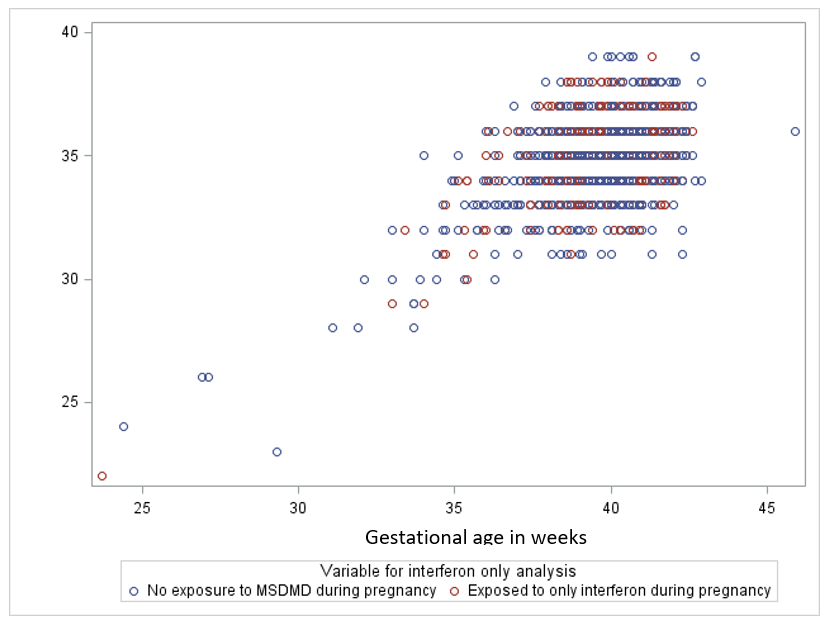 